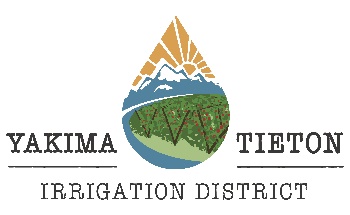 BOARD OF DIRECTORS MEETINGJoin Zoom Meeting:https://us02web.zoom.us/j/6558477810?pwd=UkVpSHU3dWtGSUZZeXJxemIyM3FKQT09 Meeting ID: 655 847 7810               Passcode: 6784101 
One tap mobile: +12532158782,6558477810#,,,,*6784101# US (Tacoma)                                +13462487799,6558477810#,,,,*6784101# US (Houston) Dial in by phone: +1 253 215 8782 
Meeting ID: 655 847 7810 
Passcode: 6784101 DRAFT AGENDAYTID REGULAR BOARD MEETINGMAY 12, 2022CALL MEETING TO ORDER 12:00 p.m. (noon)WALTER WINDER - AQUALASTICCONSENT ITEMSMINUTES APRIL 14, 2022 – REGULAR BOARD MEETINGPAYROLL FOR APRIL 2022CHETU SOFTWARE -$10,368.00USBR - $35,704.03JACOBS BILLING –MENKE JACKSON BEYER-$7375.00OTHERREGULAR BILLS FOR APRIL 2022WATER SHARE AND FROST UNIT TRANSFERSTWSA WATER FORECASTAPPOINT NEW ASSISTANT -TREASURERAUTHORIZE TREASURER TO PROCEED WITH CERTIFICATE OF DELINQUENCYTIETON RIVER RESTORATION AND WATER SUPPLY RELIABILITY PROJECT ALTERNATIVES. – TODD HUNZIKER, DEVIN STOKER – 12:30 P.M.PILOT STUDY UPDATEDISCUSSIONS WITH YBIP SOVREIGNS AND OTHER STAKEHOLDERSFRENCH CANYON DAM PROJECT UNION NEGOTIATIONSOTHER